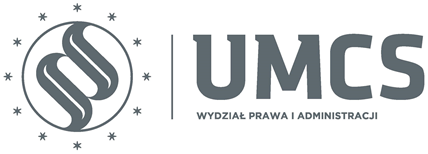 OGÓLNOPOLSKA KONFERENCJA NAUKOWA nt.KSZTAŁTOWANIE ŁADU GOSPODARCZEGO W KONTEKŚCIE AKTUALNYCH WYZWAŃ I ZAGROŻEŃ. DYLEMATY PRAWNE2 grudnia 2022 r. LublinWydział Prawa i AdministracjiUniwersytet Marii Curie-Skłodowskiej w LublinieORGANIZATORZY:Katedra Prawa Administracyjnego i Nauki o AdministracjiWydział Prawa i AdministracjiInstytut Nauk PrawnychUniwersytet Marii Curie-Skłodowskiej w LubliniePATRONAT:Dyrektor Instytutu Nauk Prawnych UMCS w Lublinie, prof. dr hab. Leszek Leszczyński
Dziekan Wydziału Prawa i Administracji UMCS w Lublinie, prof. dr hab. Anna Przyborowska-KlimczakAnnales Universitatis Mariae Curie-Skłodowska, sectio G (Ius)PROGRAM2 grudnia 2022 r.9.00 – UROCZYSTE OTWARCIE KONFERENCJIProf. dr hab. Anna Przyborowska-Klimczak – Dziekan WPiA UMCSProf. dr hab. Leszek Leszczyński – Dyrektor Instytutu Nauk Prawnych WPiA UMCSProf. dr hab. Marian Zdyb – Przewodniczący Komitetu Organizacyjnego i Naukowego Konferencji, Kierownik Katedry Prawa Administracyjnego i Nauki o Administracji WPiA UMCS9.30-11.45SESJA OGÓLNAModerator: prof. dr hab. Jerzy Stelmasiak9.30 - 9.45 dr hab. Katarzyna Kokocińska prof. UAM (Uniwersytet im. Adama Mickiewicza w Poznaniu)Planowanie strategiczne rozwoju w sektorze publicznym. O kształtowaniu ładu gospodarczego przez planowanie9.45 – 10.00 prof. dr hab. Marian Zdyb (Uniwersytet Marii Curie-Skłodowskiej w Lublinie)Pozycja prawna Narodowego Banku Polskiego jako strażnika wartości pieniądza w świetle normatywnych uwarunkowań ładu gospodarczego10.00 – 10.15 dr hab. Michał Domagała (Katolicki Uniwersytet Lubelski Jana Pawła II)Bezpieczeństwo dostaw energii na rynku lokalnym w dobie kryzysu energetycznego. Zadania organów administracji publicznej10.15 – 10.30 prof. dr hab. Mirosław Karpiuk (Uniwersytet Warmińsko-Mazurski w Olsztynie)Ograniczenie wolności działalności gospodarczej ze względu na (cyber)bezpieczeństwo10.30 – 10.45 dr hab. Piotr Ruczkowski, prof. UJK (Uniwersytet Jana Kochanowskiego w Kielcach)Zasada określoności przepisów jako element ładu gospodarczego a bezpieczeństwo prawne przedsiębiorcy10.45 – 11.00 dr hab. Jan Olszewski, prof. UR (Uniwersytet Rzeszowski)Nowe instrumenty prawne w zakresie ograniczania dysfunkcji w gospodarce11.00 – 11.15 dr hab. Leszek Bielecki, prof. UJK (Uniwersytet Jana Kochanowskiego w Kielcach)Działalność nieewidencjonowana i zawieszenie wykonywania działalności gospodarczej jako kontrowersje ustawy Prawo Przedsiębiorców11.15 – 11.45 dyskusja11.45-12.00 przerwa kawowa12.00 – 14.00SESJA IModerator: dr hab. Kamil Sikora, prof. UMCS12.00 – 12.15 dr hab. Helena Kisilowska, prof. UTH (Uniwersytet Technologiczno-Humanistyczny im. K. Pułaskiego w Radomiu)Racjonalność i sprawiedliwość administracyjnych kar pieniężnych w sferze gospodarczej w okresie pandemii COViD 1912.15 – 12.30 dr hab. Jacek Janowski, prof. PW (Politechnika Warszawska)Zmiany prawa w perspektywie Wielkiego Resetu ze szczególnym uwzględnieniem zastosowań sztucznej inteligencji12.30 – 12.45 dr hab. Małgorzata Sieradzka, prof. UŁa (Uczelnia Łazarskiego)Procedura zmiany umowy w sprawie zamówienia publicznego w sytuacjach nadzwyczajnych12.45 – 13.00 dr hab. Krzysztof Horubski, prof. UWr (Uniwersytet Wrocławski)Problem równowagi kontraktowej w umowach o zamówienia publiczne - wybrane zagadnienia13.00 – 13.15 dr Paweł Marek Woroniecki (Uniwersytet Jagielloński)Koncentracja przedsiębiorców a ochrona konkurencji w niestabilnej rzeczywistości gospodarczej - zagadnienia prawne13.15 – 13.30 mgr Monika Iżewska (Uniwersytet Marii Curie-Skłodowskiej w Lublinie)Działania Rzecznika Małych i Średnich Przedsiębiorców na rzecz pogłębiania zaufania między przedsiębiorcami a władzą publiczną13.30 – 14.00 dyskusja12.00 – 14.00SESJA IIModerator: dr hab. Anna Ostrowska12.00 – 12.15 dr hab. Ambroży Mituś, prof. UEK (Uniwersytet Ekonomiczny w Krakowie)Rola państwa i jednostek samorządu terytorialnego w zapewnieniu bezpieczeństwa energetycznego12.15 – 12.30 dr Ziemowit Cieślik (Uniwersytet Kardynała Stefana Wyszyńskiego)Koncepcja administracyjnego prawa gwarancyjnego - odpowiedź niemieckiej doktryny prawa publicznego na wyzwania współczesności12.30 – 12.45 dr Lidia Katarzyna Jaskuła (Katolicki Uniwersytet Lubelski Jana Pawła II)Europejski akt o wolności mediów jako element ochrony demokratycznego ładu medialnego? Uwagi wybrane12.45 – 13.00 dr hab. Jolanta Pacian (Uniwersytet Medyczny w Lublinie)Sposoby przeciwdziałania korupcji funkcjonariuszy publicznych w kontekście kształtowania ładu gospodarczego13.00 – 13.15 dr Piotr Kobylski (Uniwersytet Technologiczno-Humanistyczny im. K. Pułaskiego w Radomiu)Problematyka ulg podatkowych. Założenia i efekty przyjęcia Polskiego Ładu  2.0.13.15 – 13.30 mgr Magdalena Łukawska-Malicka (Uniwersytet Jana Kochanowskiego w Kielcach)Rzecznik Małych i Średnich Przedsiębiorców jako instytucja wspierająca przedsiębiorców13.30 – 14.00 dyskusja12.00 – 14.00SESJA IIIModerator: dr Dorota Lebowa12.00 – 12.15 dr hab. Pasquale Policastro, prof. USz (Uniwersytet Szczeciński)Zrównoważony rozwój jako teoria i praktyka przekształcania relacji między społecznościami ludzkimi a przyrodą. Nowy paradygmat konstytucjonalizmu przedstawiony w perspektywie interdyscyplinarnej12.15 – 12.30 dr Katarzyna Mełgieś (Uniwersytet Technologiczno-Humanistyczny im. K. Pułaskiego w Radomiu)Reglamentacja rynku produktów leczniczych - czy przyjęty model jest efektywny?12.30 – 12.45 dr Agnieszka Wołoszyn-Cichocka (Uniwersytet Marii Curie-Skłodowskiej w Lublinie)Ograniczenia wolności działalności gospodarczej w stanie klęski żywiołowej – uwagi na tle projektu ustawy o ochronie ludności oraz o stanie klęski żywiołowej12.45 – 13.00 dr Eliza Komierzyńska-Orlińska (Uniwersytet Marii Curie-Skłodowskiej w Lublinie)Kluczowe wartości wyrażone przez ustawodawcę w celach nadzoru bankowego na tle wartości fundamentalnych polskiego Prawa bankowego. Istota problematyki13.00 – 13.15 dr hab. Agnieszka Żywicka, prof. UJK (Uniwersytet Jana Kochanowskiego w Kielcach)Kształtowanie ładu gospodarczego w sferze bezpieczeństwa produktów-wyzwania i zagrożenia13.15 – 13.30  dr hab. Svitlana Lizakowska (Akademia Marynarki Wojennej im. Bohaterów Westerplatte w Gdyni)Ramy prawne funkcjonowania „inicjatywy zbożowej” po inwazji rosyjskiej na Ukrainę w 2022 r.13.30 – 13.45 mgr Damian Staniszewski (Uniwersytet SWPS)Prawne i praktyczne aspekty funkcjonowania rad rozwoju obszaru gospodarczego13.45 – 14.00 dyskusja14.00 Zakończenie konferencji (SESJA OGÓLNA)